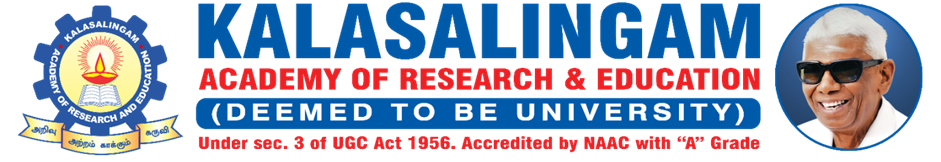 INTERNATIONAL RESEARCH CENTRE – DST SEED RESEARCH LAB REQUISITION FORM FOR THERMO GRAVIMETRIC ANALYSER (TGA)Certified that the above request is for academic purpose and the charges may kindly be collected accordingly.Signature of the Applicant                                                      Signature of the Research Supervisor /Head of the Department/      Principal with office sealDate:Note: Samples should be accompanied with demand draft for Rs.500/- drawn in favour of “The Vice- Chancellor, Kalasalingam University” payable at Rajapalayam. The recorded data will be sent through email.Contact: Dr.M.Murali/Lab In charge (Mail Id: m.murali@klu.ac.in)Name of Applicant (Dr. /Mr. / Ms.)	:Designation	:Department	:Name of the Institution and Address	:Email ID	:Mobile number / Phone number	:Purpose	: (UG/PG/Project work/Ph.D. work/Research)Number of samples	:Details of the samples	:Temperature Range (Room Temp. to 1000℃)	:DD/Receipt details and date	: